С 10 по 16 октября в МБДОУ «Солгонский детский сад» проходила неделя финансовой грамотности. Целью проведения недели финансовой грамотности была поддержка и популяризация финансовой грамотности детей, формирование грамотности семьи , развитие профессионального мастерства педагогов. Во время проведения недели по ФГ. Была проведена финансовая викторина, испытаний было очень много, это и истории происхождения денег, и потребности семьи, пословицы о деньгах и труде. Родителям было дано задание сформировать свой  семейный бюджет . Воспитатели старших и подготовительных групп читали и анализировали совместно с детьми художественную литературу, обучающую детей основам экономики. Дети старших групп активно были задействованы в сюжетно-ролевых играх и драматизациях. Воспитанники ДОУ узнали историю денег, как правильно планировать свои расходы, как зарабатывать и копить деньги.  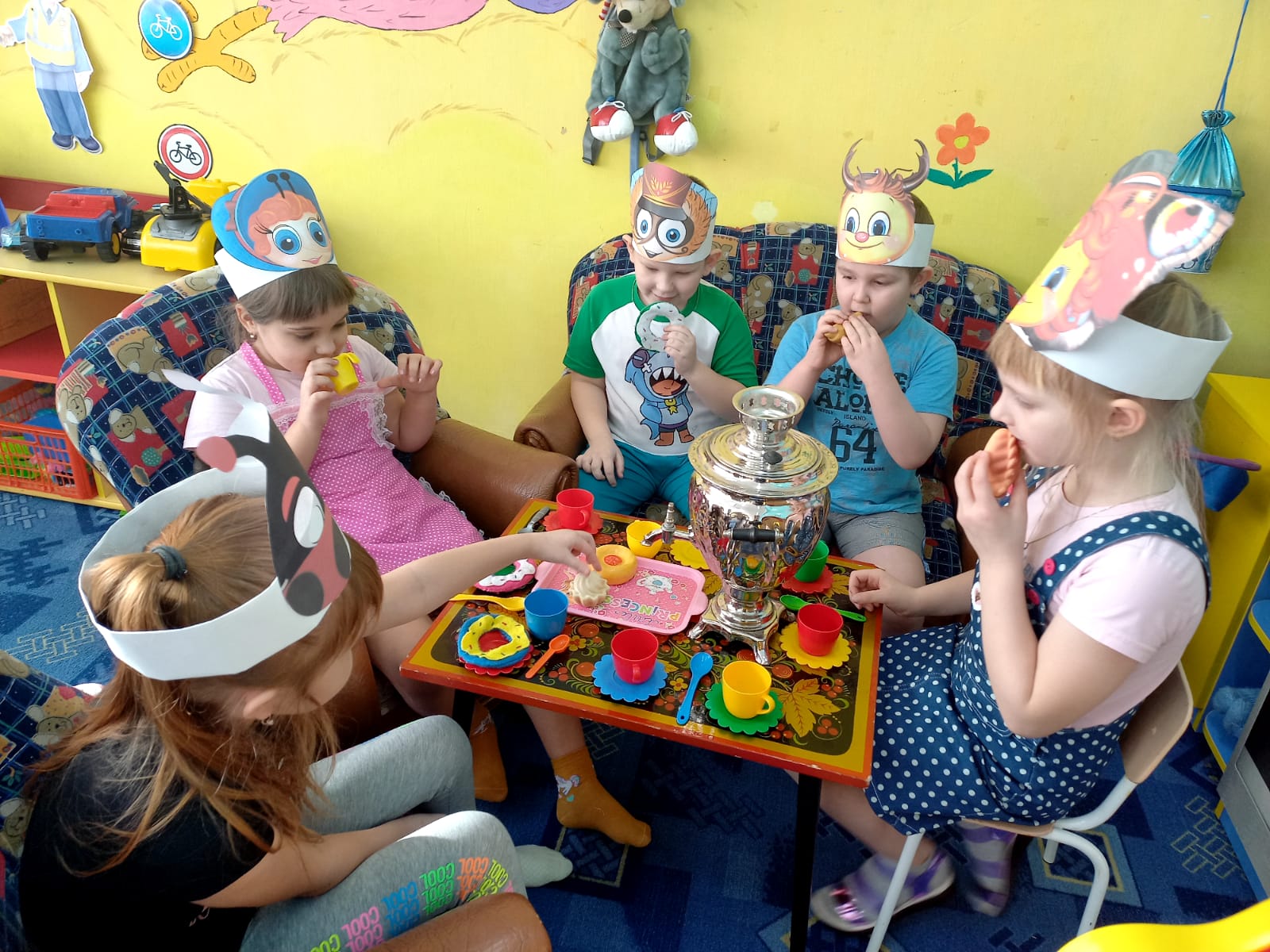 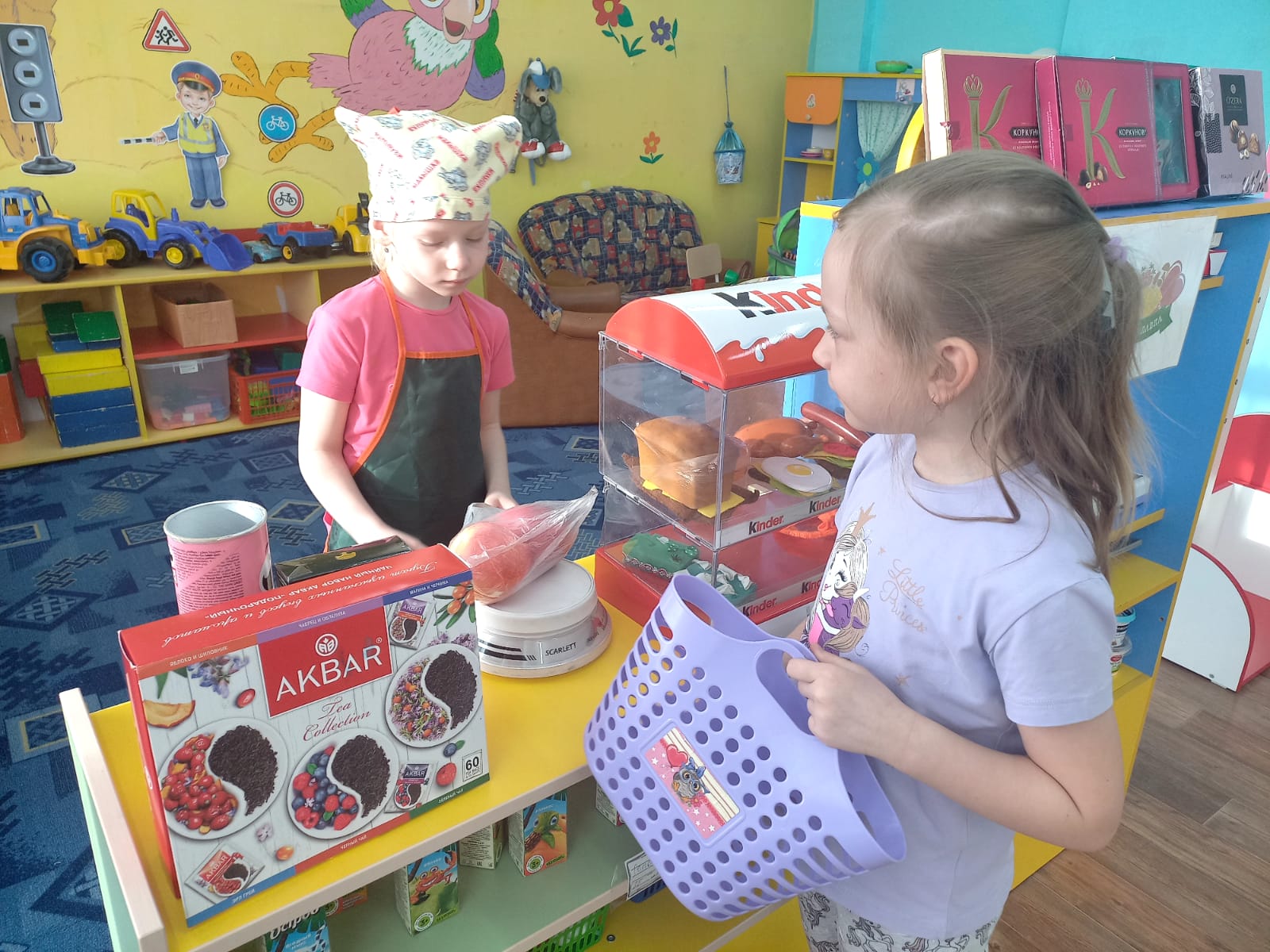 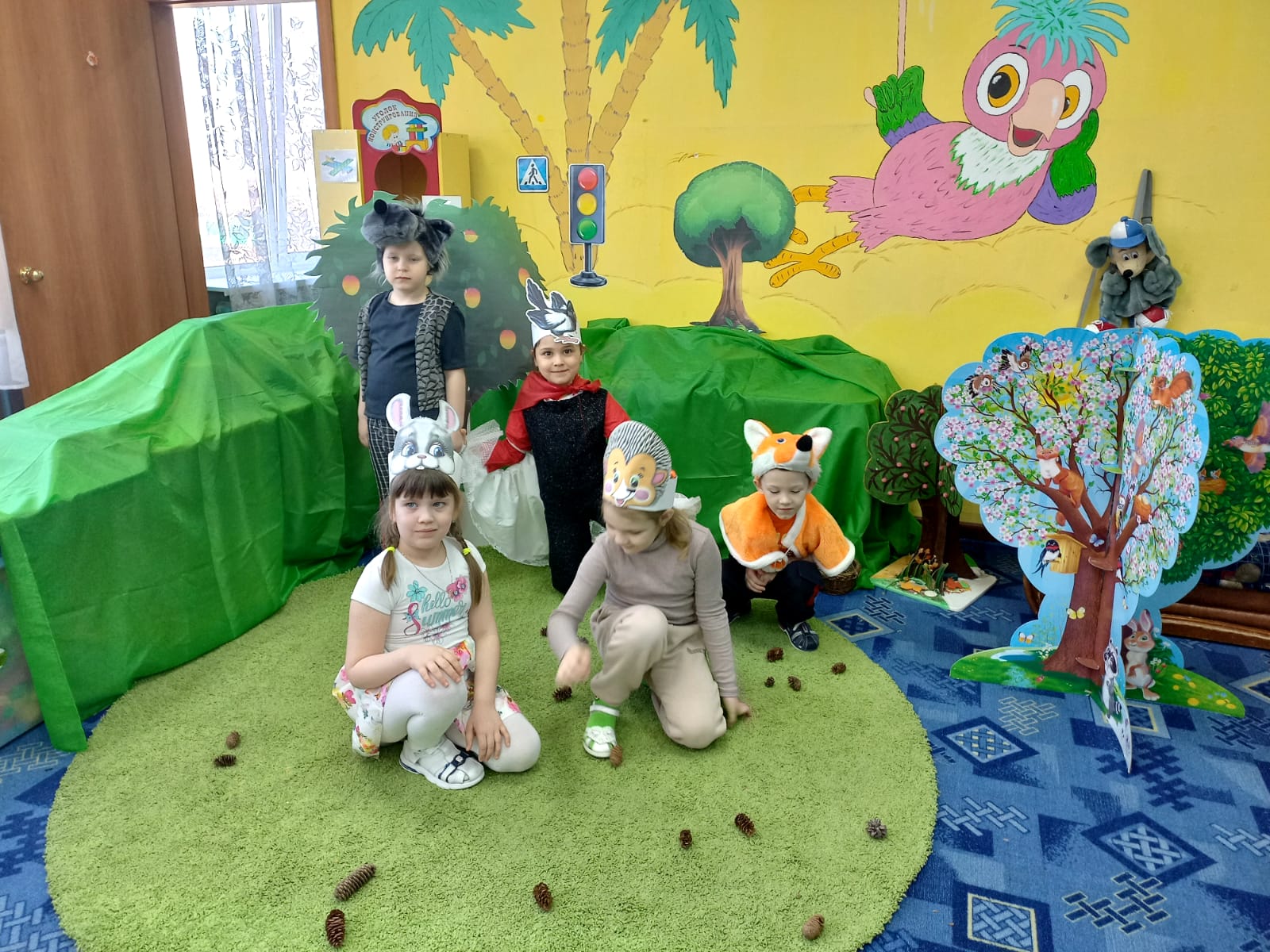 